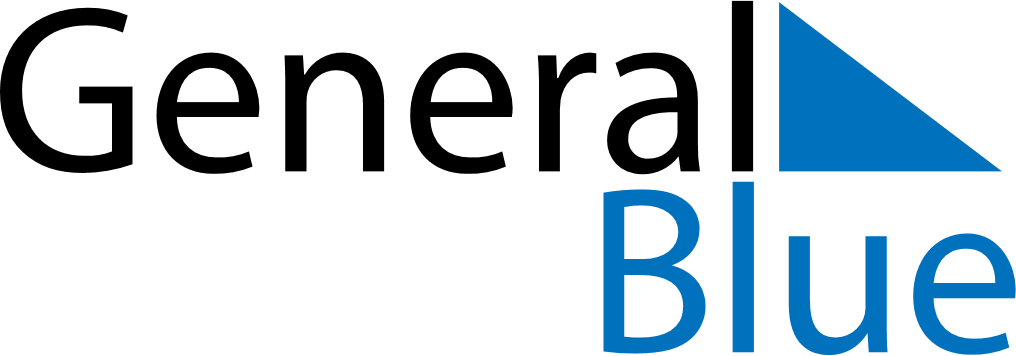 Weekly CalendarNovember 17, 2024 - November 23, 2024Weekly CalendarNovember 17, 2024 - November 23, 2024Weekly CalendarNovember 17, 2024 - November 23, 2024Weekly CalendarNovember 17, 2024 - November 23, 2024Weekly CalendarNovember 17, 2024 - November 23, 2024Weekly CalendarNovember 17, 2024 - November 23, 2024SundayNov 17MondayNov 18MondayNov 18TuesdayNov 19WednesdayNov 20ThursdayNov 21FridayNov 22SaturdayNov 236 AM7 AM8 AM9 AM10 AM11 AM12 PM1 PM2 PM3 PM4 PM5 PM6 PM